This StormTara MacLean & Catherine MacLellan 2020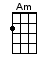 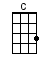 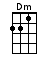 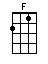 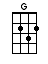 INTRO:  / 1 2 3 4 / [C] / [G] /[C] When the world is spinning [G] round and round[Am] Ashes, ashes we [F] all fall down[C] When we wake up in a [G] scary dream[Am] And all we want is to go [F] back to sleep [F]CHORUS:[C] I, love you more than [G] everSoon we’ll be to-[Am]gether, in each other’s [F] arms[C] I know, it’ll be al-[G]rightIt’s just gonna take some [Am] time, so hold on through this [F] storm [F][C] When the only way to [G] hold you near[Am] Is to call you on the [F] phone from here[C] And you tell me that you’re [G] feelin’ scared[Am] Know that I am with you [F] everywhere [F]CHORUS:[C] I, love you more than [G] everSoon we’ll be to-[Am]gether, in each other’s [F] arms[C] I know, that it will be al-[G]rightIt’s just gonna take some [Am] time, so hold on through this [F] storm [F]BRIDGE:Through this [Am] storm, oh-oh [Dm] oh-ohThrough this [C] storm, oh-oh [F] oh-ohThrough this [G] storm, oh-oh [Am] oh-oh-ohThrough this [F] storm [F]CHORUS:[C] I, love you more than [G] everSoon we’ll be to-[Am]gether, in each other’s [F] arms[C] I know, it will be al-[G]rightIt’s just gonna take some [Am] time, so hold on through this [F] storm[C] I, love you more than [G] everSoon we’ll be to-[Am]gether, in each other’s [F] arms[C] I know that it will be al-[G]rightIt’s just gonna take some [Am] time, so hold on through this [F] storm [F][C] / [G] Oh, oh-oh [Am] oh-oh-oh [F][C] / [G] / [Am] / [F] [Dm] / [F] [G] / [C]www.bytownukulele.ca